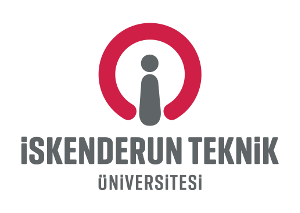    INFORMATION SHEET (2023- 2024)FULL  LEGAL NAME OF INSTITUTION  ISKENDERUN TECHNICAL UNIVERSITY (ISTE)ERASMUS ID CODETR HATAY02ECHE NUMBER271450-EPP-1-2017-1-TR-EPPKA3-ECHEPICOID920760958E10107465POSTAL ADDRESSIskenderun Technical University, International Relations Office, Central Campus 31200 Iskenderun/Hatay/TÜRKİYEWEBSITESMain page: https://iste.edu.tr/en     Erasmus page: https://iste.edu.tr/en/erasmusCONTACT PERSONS IN THE INTERNATIONAL RELATIONS OFFICE (IRO)     Assist. Prof. Dr. Ali Bostancioglu            Erasmus+ Institutional Coordinator              Phone: +90 326 613 56 00   extension: 3381    E-mail: ali.bostancioglu@iste.edu.tr  H. Serpil Yayla
Erasmus+ KA131(KA103) Projects Student-Staff Mobility and Inter institutional Agreements Coordinator            Phone: +90 326 613 56 00   ext. 3382            E-mail: serpil.yayla@iste.edu.tr Murat TÜRKMENOĞLU
Erasmus+ KA171(KA107) Projects Staff Mobility and Inter-institutional Agreements Coordinator            Phone: +90 326 613 56 00   ext. 3380            E-mail: murat.turkmenoglu@iste.edu.trThis email address is being protected from spambots. You need JavaScript enabled to view it. APPLICATION DEADLINESWinter semester/whole acad. year: 31st JulySpring semester: 15th DecemberACADEMIC CALENDARWinter semester: 05/10/2022 – 15/01/2023Final Exams: 16/01/2022 – 29/01/2023Spring semester: 22/02/2023 – 11/06/2023Final Exams : 12/06/2023 – 25/06/2023FEESNo tuition, course or registration fees for exchange students.LANGUAGE REQUIREMENTSTurkish or English (B1 Level)TURKISH LANGUAGE COURSESDuring Semester Turkish language courses are available for all foreign students. (contact erasmus@iste.edu.tr )